Informacja prasowaPoznań, 3 kwietnia 2019 r.Herbata na przesilenie wiosenneWiosna u większości z nas budzi jedynie pozytywne skojarzenia. Po kilku miesiącach chłodu i monochromatycznych barw, budzi się nowe życie. Kwitną kwiaty, a drzewa zaczynają się zielenić. Pierwsze dni wiosny sprawiają jednak, że niektórzy stają się senni, drażliwi, a także słabsi zarówno pod względem fizycznym, jak i psychicznym. Są to objawy tzw. przesilenia wiosennego. Symptomy te wynikają z szeregu przyczyn, jednak z dużą łatwością, za pomocą wyjątkowych herbat, możemy się z tym problemem uporać.Objawy przesilenia wiosennego wynikają m.in. z częstych zmian ciśnienia, a także ze specyficznego, „zimowego” trybu życia, którego efekty kumulują się właśnie na początku wiosny. Aby temu zaradzić, eksperci marki Akbar przygotowali przepisy na herbaty, mające w swoim składzie produkty poprawiające nastrój oraz działające stymulująco na nasz organizm.Herbaciany koktajl z masłem orzechowymOrzechy są produktem niezwykle zdrowym, zawierającym całą gamę minerałów, witamin oraz zdrowych tłuszczów. W korzystny sposób wpływają na nasze samopoczucie, zachęcając do działania. Wykorzystując masło orzechowe (zarówno z orzechów ziemnych, laskowych, czy migdałów) bardzo łatwo wprowadzimy je do pysznych koktajli stworzonych na bazie herbaty. Składniki:Czarna herbata np. Akbar Pure CeylonŁyżka stołowa masła orzechowego z dowolnych orzechówŁyżka stołowa skondensowanego mlekaŁyżeczka mioduPrzygotowanie:Herbatę zalewamy wodą o temperaturze ok. 950C i zaparzamy przez 3 minuty. Pozostawiamy do wystudzenia. Do blendera przelewamy napar, dodajemy łyżkę masła orzechowego, łyżkę skondensowanego mleka i blendujemy przez 15-20 sekund.Kakaowa herbata z mlekiemKakao przenosi nas do beztroskich czasów dzieciństwa. Ziarna kakaowca, podobnie jak orzechy, zawierają bardzo dużo wartości odżywczych i minerałów, poprawiających naszą odporność. Potęgują także wydzielanie się dopaminy – tzw. hormonu szczęścia. Składniki:Czarna herbata np. Akbar Pure Ceylon2 łyżeczki niesłodzonego kakao400 ml mleka2 łyżki cukru trzcinowego Pół łyżeczki cukru waniliowegoPół łyżeczki cynamonu2 kilkucentymetrowe  laski cynamonu do dekoracjiGwiazdka anyżuPrzygotowanie:Torebkę herbaty zaparzamy w niewielkiej ilości wody w temperaturze 950C przez 3-5 minut. Wyciągamy torebkę herbaty, dodajemy kakao, cynamon, cukier trzcinowy oraz cukier waniliowy i energicznie mieszamy. W rondelku podgrzewamy mleko i dodajemy miksturę herbaciano-kakaową. Chwilę podgrzewamy i mieszamy (ważne, aby wszystkie składniki dobrze się rozpuściły). Przelewamy do kubków i dekorujemy laskami cynamonu oraz gwiazdką anyżu. Klonowa bawarka z kardamonemSyrop klonowy, jedna z wizytówek Kanady, od setek lat uznawany jest jednocześnie za przysmak, a także jako substancja odżywcza i lecznicza. Zawiera w swoim składzie liczne antyoksydanty o działaniu antybakteryjnym i przeciwnowotworowym. Poza tym ma wyjątkowy, niepowtarzalny smak, dzięki któremu nasza herbata nabierze unikalnych walorów smakowych.Składniki:Herbata Akbar Pure Ceylon50 ml dowolnego rodzaju mleka30 ml syropu klonowegoPrzygotowanie:Herbatę zalewamy 150 ml wody w temperaturze 950C i zaparzamy przez 3-5 minut. Dolewamy mleko i syrop klonowy.Smacznego!Herbata Akbar dostępna jest w sklepie internetowym www.sklep.smacznego.plWięcej informacji na temat marki Akbar, znaleźć można na stronie www.akbar.pl Więcej informacji o Akbar:Akbar to mieszanka wyśmienitych herbat, pochodzących z najczystszych plantacji na świecie – górzystych, zachodnich stoków Sri Lanki. To, co ją wyróżnia to intensywnie czerwona, szlachetna barwa i cudowny, głęboki aromat, charakterystyczny dla wysokogórskich gatunków. O jej wyjątkowości świadczy cejloński lew, który znajduje się na każdym opakowaniu herbat Akbar i gwarantuje, że jest ona w 100% herbatą cejlońską. Nad całym procesem upraw, zbiorów i pakowania herbat Akbar, od ponad pięciu pokoleń czuwa Akbar Brothers. Jest to rodzinna firma, która dzięki nowoczesnej technologii przetwarzania i pakowania, potrafi zamknąć w pudełku cały aromat i bogactwo smaku cejlońskich liści herbacianych. To właśnie tym procesom zawdzięczamy szlachetną barwę i głęboki aromat herbaty Akbar. Dystrybutorem marki w Polsce jest firma Levant Foods, która oferuje czarne, cejlońskie herbaty w trzech odsłonach: Pure Ceylon, Earl Grey oraz Gold. Więcej informacji o LEVANT Foods:LEVANT FOODS- importer, eksporter i producent najwyższej jakości produktów spożywczych - to firma z ponad 25-letnią tradycją. Odkąd powstała w 1991 r., stała się ważnym partnerem handlowym dla polskich i zagranicznych firm. Dynamiczny rozwój i przemyślana polityka firmy sprawiły, że zaufali nam znani i cenieni światowi producenci artykułów spożywczych, z którymi współpracujemy na zasadach wyłączności. Wysoką pozycję rynkową firmy potwierdzają liczne wyróżnienia, m.in.: uzyskany wielokrotnie tytuł "Gazele Biznesu", certyfikat D&B - "Przejrzysta firma" oraz członkostwo w Polskiej Konfederacji Pracodawców Prywatnych Lewiatan.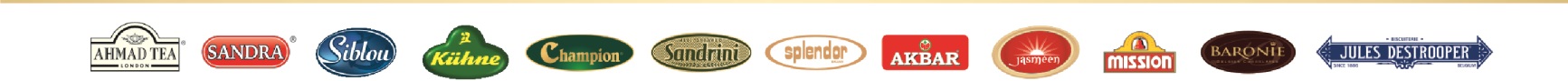 Więcej informacji na temat marki, znaleźć można na stronie www.levant.pl